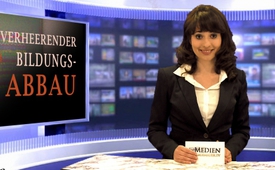 Verheerender Bildungsabbau in vollem Gange?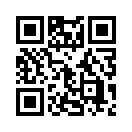 Mit den heutigen Lehrmitteln (die meisten schon LP21-kon- form) beherrschen immer weniger Schüler die Grundrechen- arten. Durch die Einführung des LP21 soll dieser Missstand schweizweit zementiert werden.Mit den heutigen Lehrmitteln (die meisten schon LP21-kon- form) beherrschen immer weniger Schüler die Grundrechen- arten. Durch die Einführung des LP21 soll dieser Missstand schweizweit zementiert werden. Beim Rechnen z.B. entspricht der Mindestanspruch am Ende der 2. Klasse gerade einmal dem Stoff der bisherigen 1. Klasse. Da dieser Mindestanspruch über alle Schuljahre hinweg tieferliegt, hat dies einen eklatanten Bildungsabbau zur Folge. Unternehmen und Lehrlingsbeauftragte der Klein- und Mittel- betriebe stemmen sich schon länger gegen diese Fehlentwicklung. Ihnen fällt auf, dass die Schulabgänger immer weniger einheitliche, solide mathematische oder physikalische Grundkenntnisse beherrschen und diese aufwendig nachgeschult werden müssen.von dkQuellen:http://www.seniora.org/schule-bildung/lehrplan-21-pisa/377-lehrplan-21-bildungsabbau-im-fach-mathematik
http://www.zeit-fragen.ch/index.php?id=1981Das könnte Sie auch interessieren:#Lehrplan21 - – Bildungsabbau? - www.kla.tv/Lehrplan21Kla.TV – Die anderen Nachrichten ... frei – unabhängig – unzensiert ...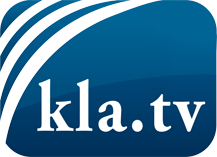 was die Medien nicht verschweigen sollten ...wenig Gehörtes vom Volk, für das Volk ...tägliche News ab 19:45 Uhr auf www.kla.tvDranbleiben lohnt sich!Kostenloses Abonnement mit wöchentlichen News per E-Mail erhalten Sie unter: www.kla.tv/aboSicherheitshinweis:Gegenstimmen werden leider immer weiter zensiert und unterdrückt. Solange wir nicht gemäß den Interessen und Ideologien der Systempresse berichten, müssen wir jederzeit damit rechnen, dass Vorwände gesucht werden, um Kla.TV zu sperren oder zu schaden.Vernetzen Sie sich darum heute noch internetunabhängig!
Klicken Sie hier: www.kla.tv/vernetzungLizenz:    Creative Commons-Lizenz mit Namensnennung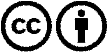 Verbreitung und Wiederaufbereitung ist mit Namensnennung erwünscht! Das Material darf jedoch nicht aus dem Kontext gerissen präsentiert werden. Mit öffentlichen Geldern (GEZ, Serafe, GIS, ...) finanzierte Institutionen ist die Verwendung ohne Rückfrage untersagt. Verstöße können strafrechtlich verfolgt werden.